Prova scritta di fine semestre1.  Determina i numeri reali x e y tali che x2 + xi + y2 + yi = 10 + 4i.                (4)2. Calcola: |3i25 – (2i)4|.                                                                                 (2)3. Determina l'equazione di secondo grado se una sua radice e` x1 = .       (4)4. Per quali valori reali di m l'equazione x2 – 2ax + 3 = 0 ammette radici reali?   (3)5. Risolvi l'equazione .                                                           (4)6. Scomponi in prodotto di fattori di primo grado: 3x2 + 2x – 1.                         (3)7. Senza risolvere l'equazione 2x2 – x + 4 = 0, determina la somma dei quadrati delle sue radici.                                                                                              (3)8.  Disegna il grafico di f(x) = x2 – 6x ( calcola gli zeri e le coordinate del vertice e ancora due punti). Trova il valore minimo e l'intervallo di crescenza.                  (7)Per quali valori di x vale  x2 – 6x ≤ 0?                                                              (2)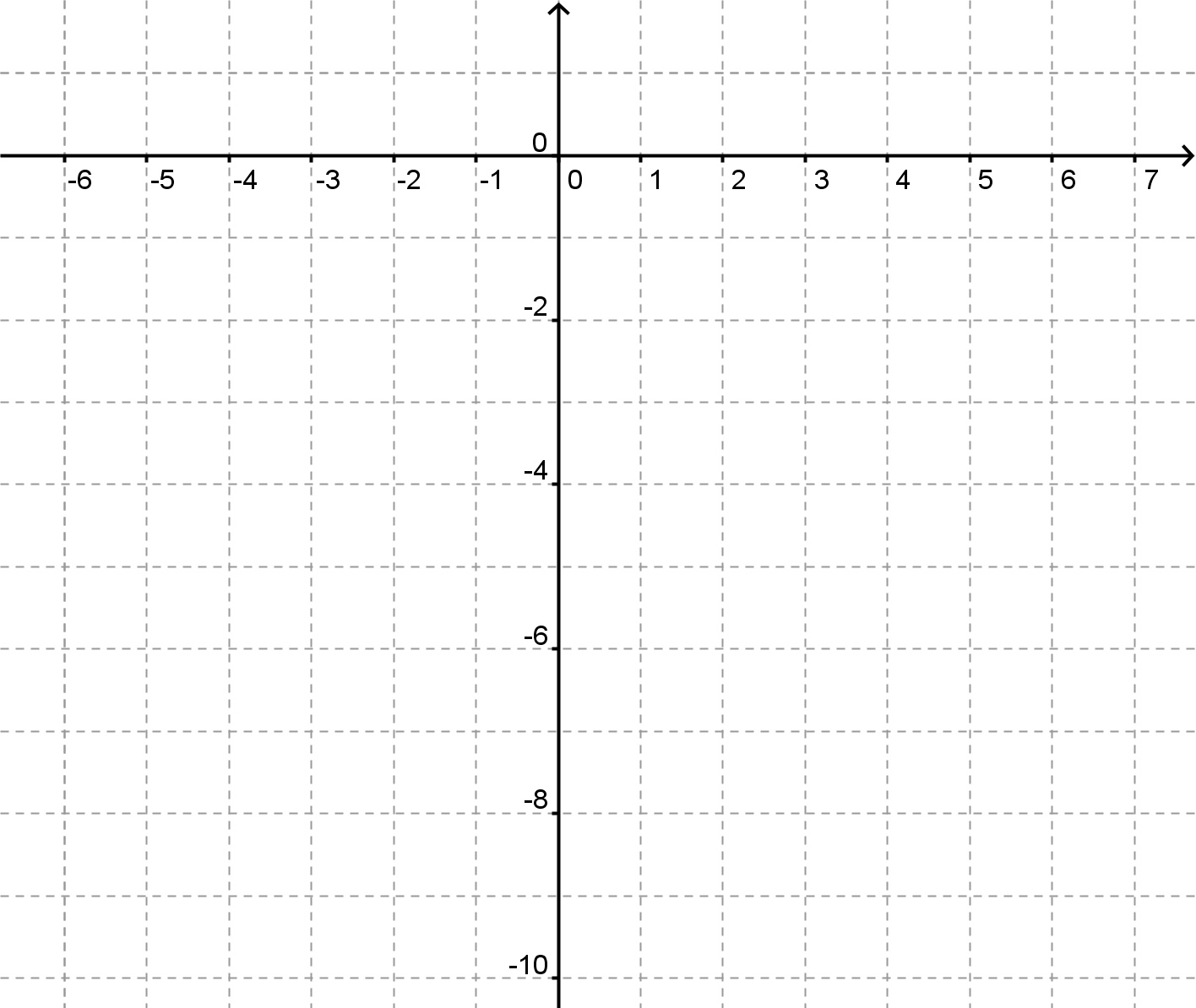 9. Per quali valori reali del parametro m la funzione f(x) = mx2 + 2x – (m – 2) acquista valori negativi per ogni x?                                                            (5)Soluzioni:(1, 3), (3, 1)x2 – 2x + 5 = 0|a| ≥ x = 1, x = 5(3x - 1)(x + 1)-15/4Zeri: 0 e 6; vertice (3, -9), -9 valore minimo, cresce nell'intervallo , soluzioni della disequazione: x ϵ [0, 6].Impossibile, D =(m – 1)2 non negativo per qualsiasi numero reale m.